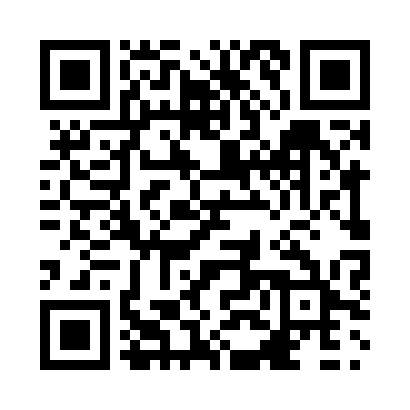 Prayer times for Wild Horse, Alberta, CanadaSat 1 Jun 2024 - Sun 30 Jun 2024High Latitude Method: Angle Based RulePrayer Calculation Method: Islamic Society of North AmericaAsar Calculation Method: HanafiPrayer times provided by https://www.salahtimes.comDateDayFajrSunriseDhuhrAsrMaghribIsha1Sat3:205:211:196:469:1711:182Sun3:205:201:196:479:1811:193Mon3:195:201:196:489:1911:194Tue3:195:191:196:489:2011:205Wed3:195:191:206:499:2111:206Thu3:195:181:206:499:2211:217Fri3:195:181:206:509:2211:218Sat3:195:171:206:509:2311:229Sun3:195:171:206:519:2411:2210Mon3:195:171:216:519:2511:2311Tue3:195:161:216:529:2511:2312Wed3:195:161:216:529:2611:2313Thu3:195:161:216:529:2611:2414Fri3:195:161:216:539:2711:2415Sat3:195:161:226:539:2711:2416Sun3:195:161:226:539:2811:2517Mon3:195:161:226:549:2811:2518Tue3:195:161:226:549:2811:2519Wed3:195:161:226:549:2911:2520Thu3:205:171:236:549:2911:2621Fri3:205:171:236:559:2911:2622Sat3:205:171:236:559:2911:2623Sun3:205:171:236:559:2911:2624Mon3:215:181:246:559:2911:2625Tue3:215:181:246:559:2911:2626Wed3:215:191:246:559:2911:2727Thu3:225:191:246:559:2911:2728Fri3:225:201:246:559:2911:2729Sat3:225:201:256:559:2911:2730Sun3:235:211:256:559:2911:27